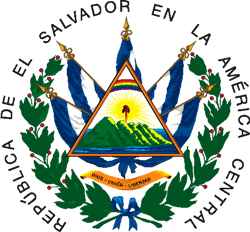 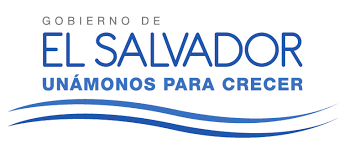                                                                                                                                           OIR/UAIP/5/5/2017                                                                                                                                                                                                             Resolución de Entrega  de Información San Salvador a las quince horas  del  día 5 de mayo  de los corrientes, Consejo Superior de Salud Pública, Luego de haber recibido la solicitud de información N° 92/2017 presentada en la Oficina de Información y Respuesta, y se solicita la siguiente información :” Solicito copia de los documentos de gestión para el financiamiento de la oficina tramitadora de denuncias y la respuesta que el Ministerio de Hacienda dio a la misma; así mismo solicito copia del acuerdo de Presidencia que según el jefe de la Unidad Jurídica, es para que la misma realice las funciones de la OTD. 
En físico, para ser retirado en las oficinas de la OIR.”. Y  luego de verificar que la información  se encuentra entre las acepciones de los Art. 19 literal ”g” y en  Art. 24 de la LAIP.  Y  del Fundamento   y respuesta a solicitud: 1-    Que con base a las atribuciones  concedidas  en los literales  d),  i), y j)   del articulo  50 de la Ley de Acceso a la lnformación  Pública, le corresponde  al suscrito  realizar  los tramites necesarios  para la localización y entrega  de la información  solicitada por los particulares,  y resolver sobre las solicitudes  de información  que se sometan  a su conocimiento. 2-    El   acceso  a  la   información   publica  en  poder   de  las  instituciones   es  un  derecho reconocido  en nuestra  Iegislación, lo que supone  el directo   cumplimiento  al principio  de máxima  publicidad  establecido  en el Art. 4 LAIP por  el cual dicha información  es de carácter  público y su difusión irrestricta, salvo las excepciones  expresamente   establecidas en la ley.  3-  La   suscrita    advierte     que   la  solicitud    presentada    cumplió    con   todos    los   requisitos formales    exigidos   en  los Art.66  LAIP y Art.54 RELAIP, siendo  procedente entregar  lo solicitado,  por  ello se requirió  a la Presidencia de este Consejo, quien envió respuesta a lo requerido, remitiendo: 1. Oficio CSSP/PRES/0074/2016, de fecha 16/05/2016, 2. Oficio N°570, de fecha 07/07/2016- Despacho Ministerial,3. Oficio CSSP/PRES/0113/2016,de fecha 13/07/2016, 4. Oficio N° 2016-8300-178, de fecha 14/09/2016,5. Oficio CSSP/PRES/193/2016, de fecha 05/10/2016, 6.Oficio N° 2016-8300-197, de fecha13/10/2016, 7. Acuerdo de Presidencia  N°86. Con lo cual se da respuesta total a lo requerido en la solicitud de información. Por tanto  RESUELVE: brindar la  información pública: Se entrega la respuesta de forma física en las oficinas de OIR de esta Institución, como fue solicitado. Aura Ivette MoralesOficial de InformaciónConsejo Superior de Salud Pública